Nieuwe Daisy- en brailleboeken voor kinderen en jongerenBeste lezer,Maart is dé Jeugdboekenmaand. Het thema dit jaar is ‘Vriendschap’. Op heel wat plaatsen in Vlaanderen vinden tal van activiteiten plaats: workshops, voorstellingen, auteurslezingen… Wil je graag deelnemen? Een overzicht van wat er allemaal te beleven valt, vind je op https://www.jeugdboekenmaand.be/agenda.Natuurlijk zijn er ook heel wat toffe Daisy- en brailleboeken over vriendschap. Je kan ze ontdekken op https://www.luisterpuntbibliotheek.be/nl/jeugdboekenmaand2019.Boekentips (Jeugdboekenmaand).Nieuwe boeken.Daisy-boeken.Van 3-5 jaar.Sabine De Vos.En toen zei de draak ... : een reis rond de wereld in dertig sprookjes.Sprookjes.Weet jij hoe de zon aan de hemel is gekomen? En dat een vrouw ooit 366 baby's kreeg? Dertig sprookjes of verhalen uit allerlei landen worden naverteld.Speelduur: 8:11. Boeknummer: 26925.Pim Lammers.Het lammetje dat een varken is.Prentenboeken.Alle schapen grazen altijd in de schapenwei. Maar één schaapje wil alleen maar door de modder rollen, zoals de varkens. De boer vertrouwt het niet en brengt het schaapje naar de dokter. Die ontdekt iets heel bijzonders.Speelduur: 0:07. Boeknummer: 26982.Alain Clark.Kat en Vis.Voorleesverhalen.Bekroond met de Leespluim van de maand, 2018.Fantasierijke verhaaltjes over een poes die Kat heet en haar beste vriend Vis. Ze hebben allerlei bijzondere gesprekken.Speelduur: 0:30. Boeknummer: 27009.Rindert Kromhout.Jij bent mijn vriend.Voorleesverhalen.Bundel met veertien verhalen rond het thema vriendschap. De onafscheidelijke Bil en Wil hebben het fijn samen. Of ze nu gaan varen, lekker op hun bankje voor hun huis zitten of de een de ander voorleest.Speelduur: 1:53. Boeknummer: 27039.Humeyra Cetinel.Ridder van karton.Prentenboeken.Amina wil ridder worden, maar Yunus vindt dat Amina geen ridder kan worden omdat ze een meisje is en meisjes zijn niet sterk genoeg. Amina laat het er niet bij zitten...Speelduur: 0:16. Boeknummer: 27048.Sari Mar.Vleugels van papier.Prentenboeken.Boek met audiodescriptie. Irfaan woont in het asielzoekerscentrum en mist zijn vader. Volgens Hamid moet hij duizend kraanvogels vouwen, want dan komt zijn wens uit.Speelduur: 0:13. Boeknummer: 27049.Khadija Timouzar.Feest voor Ilyas.Prentenboeken.Verhaal in het Nederlands ; met vertaalde woordjes in het Arabisch, Frans, Turks, Pools, Sranantongo en Papiaments.Boek met audiodescriptie. Het is feest want Ilyas is jarig. Papa bakt een taart en Selim en mama hangen slingers op. Hoeveel verjaardagskusjes krijgt Ilyas van Sofie, en hoeveel appels neemt tante Naima mee?Speelduur: 0:08. Boeknummer: 27050.*Van 6-8 jaar.Jon Agee.Is er leven op Mars?Eerste leesboekjes .en astronaut reist naar Mars op zoek naar leven. Hij vindt alleen een bloem. Maar wie heeft dan zijn chocoladetaartjes opgegeten?Speelduur: 0:05. Boeknummer: 26721.Mathilda Masters.Koekjes voor de koningin.Avonturenverhalen.Als de koningin de gevangenis bezoekt waar Max (ik-figuur) in de keuken woont, wordt ze gekidnapt. Ook Max’ beste vriendin Trixie en zijn geheime huisdier Stefaan zijn ineens verdwenen. Max gaat op onderzoek uit.Speelduur: 3:41. Boeknummer: 26738.Sylvia Vanden Heede.De wind valt aan.Eerste leesboekjes.Het is nacht. Uil vliegt door het bos. Het waait heel hard. Zo hard, dat Uil er bang van wordt.Speelduur: 0:17. Boeknummer: 26775.Noëlla Elpers.James Hond en de Elfenbank.Avonturenverhalen.James Hond (ik-figuur) woont bij André, de baas van een visrestaurant. Maar Martinus en Lieke kunnen geen mooie zeetong meer leveren aan André. Ze vragen of James met zijn speurneus mee de zee op gaat.Speelduur: 2:21. Boeknummer: 26930.Marc De Bel.De wraak van ridder Piepus.Fantasieverhalen.In het Biezebos wonen kleine wezens, de Boeboeks. Ze ruimen het afval in het bos op, zodat er geen dieren dood gaan. Maar dan dumpt meneer Snootman al zijn afval. Piepel heeft een plannetje om wraak te nemen.Speelduur: 3:34. Boeknummer: 26945.Abby Hanlon.Sammie en de echte beste vriendin.Sammie (6) wordt vriendinnen met Rosabelle, die eruitziet als een prinses. Als meneer Schatje door mevrouw Kakenkraker wordt betoverd, gaan ze hem samen redden.Speelduur: 1:02. Boeknummer: 26946.Michael De Cock.Morgen is een ander land.Prentenboeken.Gebaseerd op Kamyon, een theatervoorstelling van Michael De Cock en Rudi Genbrugge.Achter in een vrachtwagen vlucht een meisje (ik-figuur) met haar moeder uit een gebombardeerde stad. Ze gaan een onzekere toekomst tegemoet.Speelduur: 0:38. Boeknummer: 26947.Thea Dubelaar.Wolf maakt Boe weg.Fantasieverhalen.Bij het verstoppertje spelen komt spookje Boe terecht in de vaagvaas: alles wat je daarin stopt, verdwijnt na een tijdje. Pier en de andere vrienden moeten Boe terugvinden.Speelduur: 0:30. Boeknummer: 26990.Andy Shepherd.De jongen die draken kweekte.Fantasieverhalen.Tomas ontdekt in de tuin van z’n opa een drakenfruitboom. Hij neemt een van de vruchten mee naar huis. Maar voordat hij de vrucht kan eten, komt er een echt draakje uit!Speelduur: 4:37. Boeknummer: 26993.Kristien Tack.De mop van Boe.Eerste leesboekjes.Het spookje Boe is het beu om alleen te spelen. Daarom gaat hij zijn vriend Pier plagen. Hij heeft er echter niet op gerekend dat Pier hem ook een poets wil bakken.Speelduur: 0:08. Boeknummer: 27003.Thea Dubelaar.Wolf heeft jeuk.Eerste leesboekjes.Naar een concept van Nico De Braeckeleer.Wolf wou dat hij net zo knap was als Pier. Pas tovert voor hem precies dezelfde outfit. Volgens Wolfs vrienden staan die kleren hem niet. Nadat Boe hem een snoepje geeft, heeft Wolf last van jeuk. Hij denkt dat het door zijn nieuwe kleren komt.Speelduur: 0:16. Boeknummer: 27005.Stefan Boonen.Kamp Bravo.Stripverhalen.Theo gaat voor het eerst op kamp. Het blijkt een survivalkamp te zijn. En Theo is niet zo sportief... Gelukkig sluit hij vriendschap met de ervaren Jakkie.Speelduur: 0:41. Boeknummer: 27011.Mario De Koninck.De prinses die alles had.Fantasieverhalen.Een modern sprookje waarin de prinses - net doordat ze alles heeft - een burn-out nabij is en de koning er lustig op los swipet met zijn nieuwe smartphone, met alle gevolgen van dien.Speelduur: 0:20. Boeknummer: 27016.Ulf Stark.Hoe ik een weerwolf werd.Humor.Ulf (ik-figuur) hoort van zijn grote broer Jonas enge verhalen over weerwolven. Hij weet zeker dat hij ’s nachts door een weerwolf is gebeten. Is hij nu gevaarlijk voor zijn familie?Speelduur: 0:19. Boeknummer: 27017.Mia Nilsson.Hugo : een vreselijk eng beest?Prentenboeken.Hugo is een vreselijk eng beest. De dieren van het bos zijn bang van hem. Hugo voelt zich erg eenzaam. Kwam er maar eens iemand langs...Speelduur: 0:22. Boeknummer: 27030.Manon Sikkel.De niet zo enge buurman.Avonturenverhalen.Roxy, Linde en Max wonen in de straat bij Grover, een enge man. Maar eigenlijk wil hij alleen maar vrienden maken. De kinderen geven Grover een make-over. Is dat nu wel zo'n goed idee?Speelduur: 1:43. Boeknummer: 27036.Sunna Borghuis.Dikke Vik en vieze Lies worden vrienden.Lies (ik-figuur) kan op school wel een vriend gebruiken, het liefst de populaire Merel. Die nieuwe jongen, Dikke Vik, wordt het zeker niet. Dan leert Lies Vik door toeval beter kennen. Hij is helemaal niet zo sloom en stom als ze dacht.Speelduur: 1:42. Boeknummer: 27037.Simone Lia.Eigenlijk ben ik een flamingo.Humor.De kleine worm Marcus gaat samen met kip Laurens naar Kenia. Ze gaan op zoek naar de flamingo's. En ze beleven allerlei spannende avonturen.Speelduur: 1:55. Boeknummer: 27038.Judy Voogd.Noek, de never nooit heks.Fantasieverhalen.Noek (ca. 8 jaar, ik-figuur) vindt het best wanneer haar moeder verandert van een heks in een keurige dame. Maar dan heerst er opeens een vreemde gele koorts in het dorp.Speelduur: 2:00. Boeknummer: 27041.*Van 9-11 jaar.Brigitte Minne.Mama laat haar oren uit.Sportverhalen.Ingelezen door de auteur. De stoere Merel (ik-figuur) houdt van voetballen. De rest van het gezin vooral van klassieke muziek. In haar brievenboek beschrijft Merel hoe alles verandert, als haar moeder ernstige gehoorschade oploopt.Speelduur: 1:09. Boeknummer: 26705.Martine Bijl.Sprookjes van de Efteling.Sprookjes.Bundel, samengesteld uit sprookjes die uitgebeeld zijn in het bekende recreatiepark "De Efteling".Speelduur: 0:29. Boeknummer: 26706.Bette Westera.Doodgewoon.Gedichten.Bekroond met de Woutertje Pieterse Prijs, 2015, de Poëziemedaille, 2016 en de   Gouden Griffel, 2015.Vroeg of laat krijgt iedereen met de dood te maken. Ruim vijftig, ook luchtige, gedichten over gemis en afscheid nemen, het bestaan van de hemel en zelf uit het leven stappen.Speelduur: 1:19. Boeknummer: 26713.Robin Stevens.Het museummysterie.Detectives.Vervolg op Het reuzenradmysterie / Siobhan Dowd.Ted (12, ik-figuur) is bij zijn tante in New York. Als er een schilderij uit het Guggenheim museum wordt gestolen, gaat hij samen met zijn neef en zusje op zoek naar de dader.Speelduur: 9:14. Boeknummer: 26737.Imme Dros.En toen, Sheherazade, en toen? : uit de verhalen van Duizend-en-een-nacht.Sprookjes.Als de vorst Sjhriair ontdekt dat zijn vrouw hem bedriegt, laat hij haar doden en neemt hij elke nacht een nieuwe bruid. Sheherazade wil hier een einde aan maken. Bewerking van duizend-en-een-nacht verhalen.Speelduur: 4:53. Boeknummer: 26741.Bobbie Peers.William Wenton en de luridiumdief.Avonturenverhalen.Als William de moeilijkste code ter wereld kraakt, wordt hij uitgenodigd door een geheimzinnig instituut dat kinderen opleidt tot codekrakers. Maar is hij daar wel veilig?Speelduur: 5:31. Boeknummer: 26768.Stefan Boonen.Niet bijten!Henri (ik-figuur) is met zijn vader op het eiland Bonaire. Zijn vader is natuurfotograaf en moet een zeldzame vleermuis fotograferen. Als zijn vader zijn voet verstuikt, moet Henri in zijn plaats de foto maken. Gaat hem dat lukken?Speelduur: 1:34. Boeknummer: 26774.Eduardo Acín.Albert Einstein.Albert Einstein (ik-figuur) vertelt hoe hij als wetenschapper ontdekte dat tijd en ruimte niet altijd hetzelfde zijn, maar veranderen.Speelduur: 0:23. Boeknummer: 26777.Javier Alonso.Mahatma Gandhi.Lees hoe Mahatma Gandhi (ik-figuur) ervoor zorgde dat India onafhankelijk werd. Hij gebruikte daarbij geen wapens of geweld.Speelduur: 0:24. Boeknummer: 26778.Sara Green.Hulphonden.Makkelijk lezen.Wat is een hulphond of geleidehond, wanneer komt hij in actie en hoe worden deze honden getraind? Twee verhaaltjes over de inzet van een hulphond bij gehandicapten.Speelduur: 0:16. Boeknummer: 26779.Leander Hanssen.De nachttrein naar nergens.Griezelverhalen.Andreas neemt met zijn familie de nachttrein naar Zwitserland. Hij heeft zo veel broers en zussen dat er iemand in de coupé van de buren moet slapen. Zo belandt Andreas bij de geheimzinnige meneer Vanderpiere en zijn familie.Speelduur: 0:47. Boeknummer: 26782.Erin Hunter.Vuursters missie.Fantasy.De superedities in de Warrior Cats reeks zijn stand alone titels die ongeveer het dubbele in lengte zijn van de andere delen. Het boek Vuursters missie situeert zich tussen het boek Vuurproef (reeks Warrior Cats ; deel 6) en het boek Middernacht (reeks Warrior Cats : De nieuwe profetie ; deel 1).Vuurster ontdekt dat er vroeger een vijfde clan was, de HemelClan. Vuurster en zijn partner Zandstorm gaan op zoek naar de clan, om deze weer op te bouwen.Speelduur: 15:36. Boeknummer: 26795.Carla Pascual.Charles Darwin.Charles Darwin (ik-figuur) vertelt hoe hij de hele wereld rondreisde. Hij vroeg zich af waarom dieren veranderden of verdwenen. En hoe zat dat met de mens? Met getekende kleurenillustraties, tijdlijn en drie opdrachten.Speelduur: 0:24. Boeknummer: 26798.Erin Hunter.De outsider.Dierenverhalen.Leeuwenjong Fier wordt opgenomen door een bavianengroep en sluit daar vriendschap met het behendige, sterke bavianenjong Doorn. Als er bij de bavianen een machtswisseling plaatsvindt, moet Fier de groep verlaten.Speelduur: 9:29. Boeknummer: 26807.Andy Griffiths.De waanzinnige boomhut van 91 verdiepingen.Humor.Deel 7 in de reeks ‘De waanzinnige boomhut’. Meneer Grootneus vraagt of Andy en Terry op zijn kleinkinderen willen passen. Ach, waarom niet, hun boomhut is toch heel geschikt voor kleine kinderen?Speelduur: 2:14. Boeknummer: 26809.Bianca Mastenbroek.Hannes droom.Fantasieverhalen.Hanne steelt tranen en brouwt daarmee drankjes waarvan je heerlijke dromen krijgt. Haar meester verkoopt die droomdranken op de markt voor veel geld. Tot een arme man Hanne ontvoert en haar verplicht om dromen voor hem te brouwen.Speelduur: 0:50. Boeknummer: 26814.Nadja Van Sever.Weg met de juf.De klas van Kobe (9) heeft hun nieuwe juf Emma weggepest. Vervangster juf Bep blijkt een akelig mens te zijn. Liever hebben ze juf Emma terug, maar die is spoorloos verdwenen. Kobe en zijn vriendin Sien gaan op onderzoek uit.Speelduur: 3:43. Boeknummer: 26837.Govert Schilling.De ontdekking van de ruimte.Is er leven op Mars? Waar komt de maan vandaan? Allerlei feiten, weetjes en vragen over de maan, planeten en sterren komen aan bod.Speelduur: 8:35. Boeknummer: 26844.Jo Claes.Het gevecht met de engel.Thrillers.Op de school van Matthias en Dante wordt een tekenwedstrijd gehouden. Kort voor de tentoonstelling verdwijnt de winnende tekening van hun klasgenote Linde. De vrienden gaan op onderzoek uit.Speelduur: 3:58. Boeknummer: 26847.Sarah Devos.Wonderlijke weetjes en fascinerende feiten over de oude Grieken.Waarom kregen Griekse jongens een slaaf mee naar school? Wat was het paard van Troje? Professor Kleinbrein vertelt je, met veel grapjes, alles wat je maar weten wilt over de oude Grieken.Speelduur: 2:26. Boeknummer: 26848.Inge Bergh.Help! Ik was op TV!Als plotseling een cameraploeg voor de deur staat, heeft Janne geen zin om hieraan mee te werken. Toch verschijnen er beelden van haar op televisie. Janne is woest, want de beelden zijn gemanipuleerd. Ze krijgt nare opmerkingen van mensen om haar heen. Wat moet ze doen?Speelduur: 1:19. Boeknummer: 26867.Marc De Bel.Mijn opa is een Rode Duivel.Sportverhalen.De 60-jarige opa van Nikki is keeper en wordt vaak uitgelachen door supporters van de tegenstander. Professor Pluizenbol geeft Nikki zijn nieuwe uitvinding om haar opa te helpen. Dat heeft grote gevolgen!Speelduur: 2:10. Boeknummer: 26869.Gilles Weyns.De wolkenschilder en het sterrenmeisje.Prentenboeken.Nuago de wolkenschilder is een kind van de Dag. Als hij voor één keer naar de nacht mag, wordt hij verliefd op het sterrenmeisje Stella. Haar ouders zijn elkaar op aarde aan het verliezen door haar plotselinge dood. Poëtisch verhaal om samen te bekijken met kinderen die een broertje of zusje verloren hebben.Speelduur: 0:31. Boeknummer: 26876.Stefan Boonen.De beer naar Wammerswald.Fantasieverhalen.Jakob (10) is in dienst van de firma Tweeboom, waar ze zorgen voor dieren met problemen. Als directeur Salto na een ongeluk in het ziekenhuis belandt, krijgt Jakob de opdracht om een beer naar het Wammerse woud terug te brengen.Speelduur: 3:45. Boeknummer: 26885.Jessica Townsend.Morrigan Crow en het wondergenootschap.Fantasy.Morrigan (bijna 11) is vervloekt. Alles wat misgaat, is haar schuld en ze zal op haar elfde verjaardag sterven. Gelukkig wordt ze op tijd meegenomen naar de magische stad Nevermoor. Maar om daar te kunnen blijven, moet ze vier moeilijke opdrachten doen.Speelduur: 10:56. Boeknummer: 26903.Anthony Horowitz.De jongen die te veel wist.Detectives.De twee broers Diamant proberen een gevaarlijke huurmoordenaar te ontmaskeren.Speelduur: 4:53. Boeknummer: 26904.Marc De Bel.Het monster van het mistmoeras.Fantasy.In het Everwoud verdwijnen alle mannen en kinderen. Fea, Slink, Brom en Pips trekken naar het Everwoud, waar ze oog in oog komen te staan met het Monster van het Mistmoeras.Speelduur: 3:28. Boeknummer: 26909.Cressida Cowell.De tovenaars van Ooit.Fantasy.Magier Xar (13) en Krijger Wens ontmoeten elkaar per toeval in het verboden, donkere woud. Daar ontdekken ze dat het kwaad nog steeds bestaat. Ze komen in spannende avonturen terecht, waarbij ze op elkaar zijn aangewezen.Speelduur: 7:17. Boeknummer: 26931.Ed Franck.Alice in Wonderland.Fantasieverhalen.Alice belandt in Wonderland en maakt daar een reeks avonturen mee. Ze ontmoet onder meer een konijn met horloge, een hoedenmaker, de hartenkoningin, en een grapkat.Speelduur: 2:57. Boeknummer: 26944.Sofie Leyts.Vitus en een mysterie zo groot als het heelal of misschien nog groter.Avonturenverhalen.Vitus (12, ik-figuur) is superslim en gelooft in wetenschap en feiten. Zijn nichtje Livia, dochter van een superspion, gelooft in geesten en bovennatuurlijke krachten. Als Vitus een groot mysterie heeft ontdekt, proberen ze dat samen op te lossen.Speelduur: 8:33. Boeknummer: 26960.Lisa Thompson.De nachtlantaarn.Nathan (12, ik-figuur) is met zijn moeder op de vlucht voor haar gemene vriend. Ze komen terecht in een afgelegen tuinhuis in het bos. Als zijn moeder niet terugkomt van boodschappen doen, staat Nathan er alleen voor. Hij zoekt hulp bij zijn vroegere fantasievriendje Sam en bij Kitty.Speelduur: 6:10. Boeknummer: 26963.Reina Ollivier.Operatie Groenstroom.Detectives.Gebaseerd op de Ketnet televisieserie De regel van 3S. Dit verhaal wordt verteld vanuit het personage Hassan.Langs de kust vallen ballen met gele smurrie uit de lucht. Zou het van buitenaardse wezens komen? Hassan (17, ik-figuur) en zijn vrienden Daan en Roos gaan op onderzoek uit.Speelduur: 5:11. Boeknummer: 26970.Alberto Melis.De laatste Yeti.Avonturenverhalen.Violet, Valiant en Shaila krijgen een opdracht van S.O.S. Duistere Dieren: redt de laatste Yeti uit de handen van de slechte Marmaduke. Het wordt een zoektocht vol spannende avonturen.Speelduur: 5:32. Boeknummer: 26991.Paul Van Loon.Raveleijn.Fantasieverhalen.Als Thomas met zijn familie verhuist naar een afgelegen plaatsje, gebeuren er geheimzinnige dingen. Volgens een oude voorspelling moeten Thomas en zijn jongere broers en tweelingzussen als 'De Vijf' de stad Raveleijn bevrijden.Speelduur: 4:31. Boeknummer: 27019.Terri Libenson.Onzichtbare Emmie.Emmie (13) is verlegen, onzeker en stil. Samen met haar vriendin Brianna schrijft ze voor de grap een liefdesbrief aan de leukste jongen van de klas. Als haar brief per ongeluk in verkeerde handen valt, krijgt ze hulp uit onverwachte hoek.Speelduur: 2:40. Boeknummer: 27021.Astrid Lindgren.Pippi Langkous in Taka-Tuka-land.Avonturenverhalen.De vrijheidslievende Pippi mag met een paar buurkinderen naar een eiland in de Stille Zuidzee, waar haar vader koning is.Speelduur: 2:27. Boeknummer: 27022.Leslie Connor.De gevangenisfamilie van Perry T. Cook.Perry (12) is opgegroeid bij zijn moeder in een Amerikaanse gevangenis. Als de nieuwe officier van justitie dit te weten komt, wordt Perry van zijn moeder gescheiden.Speelduur: 9:24. Boeknummer: 27023.Margaretha Van Andel.Jij en ik : verhalen over vriendschap en vluchtelingen.Kortverhalen.Zou jij mensen tijdens de Hongerwinter eten hebben gegeven? Wat doe je als een kind uit een ver land in je klas komt? En hoe zou je op een andere planeet worden ontvangen als je de aarde moet ontvluchten? Bundel met verhalen en gedichten van verschillende schrijvers over vluchtelingen.Speelduur: 7:31. Boeknummer: 27024.Enne Koens.Ik ben Vincent en ik ben niet bang.Vincent (ik-figuur) wordt gepest op school en kijkt op tegen het schoolkamp volgende week. Zal het hem lukken het kamp te overleven met tips uit zijn survivalhandboek?Speelduur: 4:13. Boeknummer: 27044.Tjibbe Veldkamp.Katvis.Avonturenverhalen.Ate (14) heeft maar één vriend: Baptiste, die hij online heeft ontmoet. Wanneer Baptiste laat weten dat hij geldproblemen heeft, besluit Ate hem in Brussel op te zoeken. Maar dan ontdekt Ate dat Baptiste niet alles over zichzelf heeft verteld en zich in illegale kringen bevindt.Speelduur: 2:40. Boeknummer: 27045.Dave Eggers.De tunnels.Avonturenverhalen.Als Gran Bloempjes (12) naar Carrousel verhuist, ontdekt hij dat er een wereld vol tunnels bestaat. Daardoor verdwijnen huizen en zelfs een deel van de school in een donker gat. Met zijn klasgenote Catalina Catalan gaat hij op onderzoek uit in de ondergrondse wereld.Speelduur: 6:21:55. Boeknummer: 27047.*Van 12-14 jaar.Maren Stoffels.Sproetenliefde.Amber heeft het (on)geluk verliefd te worden op haar leraar Nederlands. Omdat ze niet graag leest, legt de leraar haar een 'Mission Impossible' op: als ze de zwijgzaamste jongen van de klas, Robin Robot, aan het praten krijgt, hoeft zij haar spreekbeurt over een gelezen boek niet meer af te leggen. Alternatieve spreekoefeningen dus, die echter helemaal anders uitdraaien door toedoen van Ezra, Ambers stoere vriendin, en door Melvin en zijn pestersbende.Speelduur: 4:14. Boeknummer: 26709.Christien Boomsma.Schaduwloper.Fantasy.Op een dag krijgt Luca (15) op het schoolplein een mysterieus telefoontje. Hierdoor komt zij in aanraking met boosaardige schaduwwezens en een gewonde jongen met bijzondere gaven die de wezens wil tegenhouden.Speelduur: 8:55. Boeknummer: 26711.John Boyne.De jongen die zijn vader zocht.Historische verhalen.De vader van Alfie gaat vechten in de Eerste Wereldoorlog. Alfie krijgt eerst nog brieven, maar dan hoort hij niets meer. Wat is er met zijn vader gebeurd?Speelduur: 5:53. Boeknummer: 26712.Lydia Rood.Niemands meisje.Niemands meisje is niet zozeer een verhaal. Het is een bundeling van de verslagen van de gesprekken die Liesbeth met haar therapeute voert, van notities die Liesbeth schrijft over wat ze meemaakt en meemaakte en van de bijeenkomsten van de 'lotgenotengroep' waar ze heen wordt gestuurd.Liesbeth (ca. 18) is opgenomen omdat ze een zelfmoordpoging heeft gedaan. Haar ouders hebben geen tijd voor haar en ze mag niet studeren. Liesbeth heeft het gevoel dat ze van niemand is.Speelduur: 4:55. Boeknummer: 26727.John Grisham.De fraude.Thrillers.Theo (13) en zijn vriendin April scoren lager dan verwacht bij de verplichte schooltoetsen. Dan ontdekt April dat er fraude is gepleegd bij de toetsen op een andere middelbare school. Theo besluit de zaak te onderzoeken.Speelduur: 5:31. Boeknummer: 26756.John Flanagan.De Caldera.Fantasy.Deel 7 in de reeks ‘Broederband’. De broederband gaat op zoek naar de ontvoerde zoon van de keizer. Hij is ontvoerd door de beruchte piraat Myrgos, die zijn roversnest op de rand van een vulkaan heeft. Als de reddingsactie in volle gang is, begint de vulkaan plots te leven.Speelduur: 11:11. Boeknummer: 26764.John Flanagan.De clan van de Rode Vos.Fantasy.Deel 13 in de reeks ‘De Grijze Jager’.Maddie komt oog in oog te staan met de leider van De Clan van de Rode Vos. De Clan heeft het voorzien op de troon van het koninkrijk Araluen, omdat zij het niet eens zijn met een vrouw als troonopvolger.Speelduur: 10:32. Boeknummer: 26765.Marleen Nelen.Hertz : de zoektocht van Finn Revel.Historische verhalen.De vader van Finn (14) is als stuurman op een ijsbreker naar de Noordpool vertrokken. Finn wacht tevergeefs op een telegram. Hij besluit een radio te bouwen om zijn vader te bereiken.Speelduur: 15:12. Boeknummer: 26772.Paul De Moor.Buitengewone ontdekkingsreizigers : van Columbus tot Armstrong.NeeLees de veelal avontuurlijke verhalen van 45 ontdekkingsreizigers onder wie Alexander de Grote, Columbus, Darwin en Neil Armstrong.Speelduur: 5:12. Boeknummer: 26871.Laurel Remington.De geheime kookclub.Als Scarlett (13) voor de kat van haar zieke buurvrouw gaat zorgen, ontdekt ze in het buurhuis een geweldige keuken en een goed kookboek. Dat is het begin van een geheime kookclub die Scarletts leven zal veranderen.Speelduur: 6:06. Boeknummer: 26891.Karla Stoefs.Aluna.Aluna is de dochter van een Spaanse moeder en een indiaanse vader. Haar geboorte zorgde voor ruzie in de stam. Als Aluna zestien is, wil ze een amulet terugbrengen om de vrede in de stam te herstellen. Maar ze wordt gezien als een buitenstaander.Speelduur: 5:24. Boeknummer: 26917.Ronald Verheyen.De fatale foto.Thrillers.Tim (13) maakt bij toeval foto's van een moord. Samen met zijn ouders moet hij onderduiken in een dorp in Wales. Maar zijn ze daar wel veilig?Speelduur: 2:44. Boeknummer: 26924.Luc Descamps.Hart van goud.Waargebeurde verhalen.Tijdens de terugreis van een vakantie in Frankrijk raakt de familie Bols betrokken bij een auto-ongeluk. Hun dertienjarige zoon Jonas overlijdt. Dit boek is een herinnering aan hem en bevat zelfgeschreven gedichten. Het is samengesteld op basis van gesprekken met Jonas’ familie en vrienden.Speelduur: 2:50. Boeknummer: 26965.Luc Hanegreefs.Volle maen.Historische verhalen.De allereerste reis van het slavenschip Volle Maen lijkt wel vervloekt. Het schip wordt buitgemaakt door de Engelsen, de kapitein en bemanning worden ziek, het schip raakt uit koers en er dreigt een slavenopstand. En op dit schip maakt Cornelis zijn eerste reis als scheepsjongen.Speelduur: 9:01. Boeknummer: 26979.Bart Moeyaert.Duet met valse noten.Bekroond met de KJV (Kinder- en Jeugdjury Vlaanderen) 12-14 jaar, 1984.De liefde tussen Liselot en Lander dreigt definitief tot een einde te komen als Liselot na een ernstig ongeluk zwaar gehandicapt wordt.Speelduur: 4:42. Boeknummer: 26980.Marlies Verhelst.Geraakt.Makkelijk lezen.Aron (16) heeft eindelijk een afspraak met Maira. Maar hun eerste date verloopt heel anders dan gepland. Aron wordt in elkaar geslagen. Verhaal in korte zinnen en gemakkelijke woorden.Speelduur: 1:30. Boeknummer: 26981.Marc De Bel.De veertiende brief.Detectives.Wannes (15, ik-figuur) erft van zijn opa een typemachine, die eigendom was van een man die begin vorige eeuw een bekend schilderij heeft gestolen. Samen met zijn geschiedenisleraar en diens dochter Nina gaat Wannes op zoek naar aanwijzingen over de diefstal.Speelduur: 4:38. Boeknummer: 26994.Tine Bergen.Onderstroom.Thrillers.Nina (17) heeft haar broer net begraven en vraagt zich wanhopig af wie hem vermoord kan hebben. Ze gaat op survivalkamp met school, maar ook daar blijkt het niet veilig te zijn.Speelduur: 6:22. Boeknummer: 27014.Annemarie Bon.Challenge : hoe ver wil je gaan?.De vader van Jens (16) is in februari overleden. In de zomer gaat Jens met zijn moeder en broertje naar Spanje. Daar ontmoet hij Frank, Sofie en David, met wie hij alleen verder reist. De vier dagen elkaar uit tot steeds spannender acties.Speelduur: 4:58. Boeknummer: 27027.Koos Meinderts.Lang zal ze leven.Eva (16) redt een oude vrouw die op het treinspoor staat. Ze is ineens een held. Maar waarom stond mevrouw De Graaf daar op het spoor?Speelduur: 3:08. Boeknummer: 27029.Meg Rosoff.Mij niet gezien.Als de beste vriend van Mila's vader plotseling verdwijnt, besluiten zij en haar vader om hem te gaan zoeken. Hoewel ze tijdens hun reis door Amerika heel wat over hem te weten komen, blijkt de zoektocht moeilijker dan Mila had verwacht.Speelduur: 5:51. Boeknummer: 27040.Mette Eike Neerlin.Paard, paard, tijger, tijger.Honey (15) is geboren met een hazenlip. Ze heeft het thuis niet gemakkelijk. Toch is ze niet ongelukkig. Totdat ze verstrikt raakt in leugens die ongewild ontstaan en het haar niet langer lukt het iedereen naar de zin te maken.Speelduur: 3:34. Boeknummer: 27042.*Vanaf 15 jaar.Margaretha Van Andel.Ik.Romans.Daniël (18) zit sinds drie jaar in een rolstoel. Door mee te doen met een experiment van wetenschappers, komt hij in een parallelle wereld terecht, de wereld waarin Daniël niet in de auto van zijn vader is gaan joyriden.Speelduur: 4:40. Boeknummer: 26710.Miriam Borgermans.Dante. 1.Romans.Deel 2 in de reeks ‘Slaves’.Tegen alle verwachting in overleeft de slaaf Dante (ik-figuur) twee jaar in de ruimte op een afvalschip. Hij krijgt opnieuw een levensgevaarlijke opdracht: hij moet infiltreren in de elitekringen om de moord op een machtig Genoot te onderzoeken.Speelduur: 11:56. Boeknummer: 26724.Paul Dowswell.Wolfskinderen.Historische literatuur.Berlijn, 1945. Hitler is verslagen, maar de stad ligt in puin. Otto (16) zorgt samen met zijn zus Helene voor vier jonge kinderen. Hun ouders zijn omgekomen of opgepakt. Een van de kinderen wil zich aansluiten bij de Weerwolven, een strijdgroep van de Hitler Jugend. Kan Otto dit voorkomen?Speelduur: 9:47. Boeknummer: 26742.Andrea Portes.Liberty : hoe ik een (best wel goede) spion werd.Chicklit.Paige (17, ik-figuur) wordt vanwege haar intelligentie, talenkennis en zwarte band in allerlei vechtsporten gerekruteerd als spion voor een geheime inlichtingendienst van de Amerikaanse overheid. Als ze haar eerste missie succesvol uitvoert, zal de organisatie de zoektocht naar haar vermiste ouders in Syrië voortzetten.Speelduur: 6:58. Boeknummer: 26748.Maria Turtschaninoff.Naondel.Fantasy.Deel 2 in de reeks ‘Kronieken van het Rode Klooster’.Kabira draagt de zorg voor de magische bron Anji. Als ze verliefd wordt op de zoon van de vizier en hem de geheimen van de bron vertelt, heeft dat grote gevolgen.Speelduur: 12:32. Boeknummer: 26784.Brandon Sanderson.Vlammenwerper.Fantasy.Deel 2 in de reeks ‘De wrekers’. David wil de Hoge Epic Vlammenwerper opsporen. Het gerucht gaat dat die in Babylar is, het voormalige Manhattan. Om Vlammenwerper te vinden zal David het moeten opnemen tegen de heerser Regalia.Speelduur: 14:33. Boeknummer: 26787.Antonia Michaelis.De sprookjesverteller.Romans.In veel opzichten leeft de zeventienjarige Abel een marginaal bestaan, hij is asociaal, dealt drugs en spijbelt. Wanneer Anna, eveneens zeventien, hem een sprookje hoort vertellen aan zijn kleine zusje raakt ze helemaal gefascineerd door Abel. En door het sprookje dat hij vertelt. Het sprookje wordt echter steeds grimmiger. Wanneer er in het sprookje doden vallen, lijkt er een duistere link met de realiteit.Speelduur: 14:08. Boeknummer: 26790.Susin Nielsen.Het ongemakkelijke dagboek van Henry K. Larsen (die dit alleen maar opschrijft omdat het van zijn therapeut moet, en daar enorm van baalt).In het leven van Henry (ik-figuur) heeft zich een groot drama afgespeeld rond zijn broer. Nadat ‘het’ gebeurd is, doet Henry er alles aan om ervoor te zorgen dat niemand, inclusief leerlingen op zijn nieuwe school, bemoeizuchtige nieuwe buren en zijn therapeut, erachter komt wat ‘het’ is.Speelduur: 6:04. Boeknummer: 26797.Sarah Mlynowski.I see London, I see France : een hilarisch reisavontuur.Chicklit.Sidney (19) reist samen met haar beste vriendin Leela vier weken door Europa. Tegelijkertijd gaat het slechter met de gezondheid van haar moeder. Dan komen ze de ex van Leela tegen en zijn zeer knappe vriend.Speelduur: 9:26. Boeknummer: 26874.Luc Descamps.[Gewoon] gevoelig.Romans.Flo (bijna 15, ik-figuur) is hooggevoelig. In de klas is Flo een buitenbeentje en zijn haar sterke, lichamelijke reacties en teruggetrokkenheid vaak het mikpunt van pesterijen. Als Flo een oogje krijgt op haar buurjongen Lenn, raakt zij helemaal van slag.Speelduur: 4:59. Boeknummer: 26929.Trish Cook.Midnight sun.Verfilmde boeken.Katie (18, ik-figuur) lijdt aan een zeldzame huidziekte, waardoor ze niet in de zon mag komen. Overdag slaapt ze en ’s nachts speelt ze gitaar op het treinstation. Op een avond merkt Charlie (18) haar op, een jongen uit de buurt op wie ze al jaren heimelijk verliefd is.Speelduur: 6:08. Boeknummer: 26953.Gerda Van Erkel.De glazen vogel.Romans.Na de dood van haar stiefbroer, maakt Joni samen met haar grootmoeder een reis door de woestijn van Algerije. Ze worden door hun gidsen ondergedompeld in de cultuur van de nomaden die er leven: de Toearegs.Speelduur: 7:41. Boeknummer: 26964.Tille Vincent.Anna.Romans.Anna (17) heeft mogelijk lymfeklierkanker. Na dit nieuws heeft haar vader plotseling weer oog voor haar en op school maakt ze nieuwe vrienden. Als na onderzoek blijkt dat Anna niet ziek is, twijfelt ze of ze de waarheid moet vertellen.Speelduur: 8:53. Boeknummer: 27012.Jelmer Soes.Lichaam van licht.Waargebeurd.Jonas (17, ik-figuur) gaat als student in Utrecht op kamers wonen. Hij is erg goed in de game 'The Rift' en gaat er steeds meer tijd aan besteden. Tot het uit de hand loopt.Speelduur: 5:21. Boeknummer: 27020.Brailleboeken.Van 6-8 jaar.Kim Crabeels.De meest eenzame walvis ter wereld.Lilja woont alleen met haar vader op een afgelegen schiereiland. Haar vader gaat vaak lang weg om de zee te onderzoeken. Dan blijft Lilja alleen achter om de vuurtoren en het Noorderlicht te bewaken. Dan sluit ze vriendschap met de meest eenzame walvis ter wereld.1 brailleband. Boeknummer: 17211.Anna Woltz.Zondag, maandag, sterrendag.Eerste leesboekjes.Nora is uitvinder. Haar buurjongen Sep weet veel over sterren. Maar hij durft geen spreekbeurt te geven. Kan Nora iets uitvinden om Sep te helpen?2 braillebanden. Boeknummer: 44070.Judy Voogd.Noek, de never nooit heks.Fantasieverhalen.Noek (ca. 8 jaar, ik-figuur) vindt het best wanneer haar moeder verandert van een heks in een keurige dame. Maar dan heerst er opeens een vreemde gele koorts in het dorp.3 braillebanden. Boeknummer: 44074.René Van der Velde.Stijn, uitvinder.Avonturenverhalen.Stijn lost elk probleem op met een uitvinding. Of hij nu de hond moet uitlaten tijdens een regenbui, zoenende tantes op een afstand wil houden, of geen zin heeft om te leren voor een dictee, Stijn knapt vervelende klusjes op zonder er zelf echt iets voor te doen.3 braillebanden. Boeknummer: 44078.Jeanet Kingma.Viltstiftbos.Avonturenverhalen.Tasko en Fenna komen na het eten van een ijsje plotseling in hun eigen tekening terecht. Ze helpen ridder Rogier, die zijn kasteel kwijt is, en zijn paard Wolkeloos. Maar kunnen Tasko en Fenna nu zelf nog terug naar huis?6 braillebanden. Boeknummer: 44128.Lily Köhler.Het kleine visje en de grote handen.Dierenverhalen.Op een dag wordt een klein visje opgevist uit het grote aquarium van de dierenwinkel. Hij komt in allerlei aquaria terecht. Maar uiteindelijk wil hij het liefst naar de grote rivier. Zal hij die kunnen vinden?2 braillebanden. Boeknummer: 44150.Michael Reefs.Bram en de orde van Avalon.Bram gaat op zoek naar de magische steen waar koning Arthur ooit zijn zwaard uittrok. Tijdens zijn zoektocht stuit Bram op de magische Orde van Avalon, die de steen willen misbruiken voor wereldmacht. Kan Bram dit voorkomen?11 braillebanden. Boeknummer: 44237.Nicolle Christiaanse.Evi praat met paarden.Paardenverhalen.De buren van Evi (10) zijn verhuisd. Ze mist vooral hun twee pony's die ze altijd verzorgde. Op een dag staat er een grote verhuiswagen voor het buurhuis geparkeerd en even later een paardentrailer. Zou Evi voor de pony's van de nieuwe buren mogen zorgen?4 braillebanden. Boeknummer: 44254.Annet Jacobs.De verliefde juf speelt vals.Juf Fenna neemt haar klas mee naar het museum. Daar wordt ze verliefd op de museumdirecteur. Met een eigen opgraving op het schoolplein wil de juf indruk op hem maken. Maar ze vinden alleen maar rotzooi. Dan bedenkt Milos een plan.3 braillebanden. Boeknummer: 44266.*Van 9-11 jaar.Kristien Dieltiens.Drakendal : over een jongen die geen twijgje meer wilde zijn.Fantasieverhalen.Barn is een bang uitgevallen Boomkind. Hij kan praten met vogels en insecten. Nu hij negen jaar is, moet hij een proef afleggen: Barn moet een lange, gevaarlijke reis maken. Maar heeft hij daarvoor genoeg moed?7 braillebanden. Boeknummer: 17206.Rachel Renée Russell.Liefdeskriebels : avonturen van een niet-zo-geheime datingramp.Humor.Na de zomervakantie komt er een superleuke nieuwe jongen in de klas. Nikki voelt kriebels, maar wat moet ze daar nou weer mee?5 braillebanden. Boeknummer: 44098.Jacques Vriens.Code Kattenkruid : hoe mijn opa vrolijk doodging.Ondanks dat Stijns opa ernstig ziek is, maken zij samen een driedaagse fietstocht. Tijdens die tocht komt Stijn achter een verdrietig geheim van zijn opa.6 braillebanden. Boeknummer: 44108.Tjibbe Veldkamp.Katvis.Avonturenverhale.Ate (14) heeft maar één vriend: Baptiste, die hij online heeft ontmoet. Wanneer Baptiste laat weten dat hij geldproblemen heeft, besluit Ate hem in Brussel op te zoeken. Maar dan ontdekt Ate dat Baptiste niet alles over zichzelf heeft verteld en zich in illegale kringen bevindt.5 braillebanden. Boeknummer: 44123.Suzanne Wouda.Sabel.Oorlogsverhalen.Max (ca. 11) is met zijn moeder opgepakt op hun onderduikadres en door de Duitsers naar kamp Vught gebracht. Daar vindt hij troost bij zijn rode kater Sabel. Dan worden alle kinderen naar Westerbork gebracht. Wat gaat er met ze gebeuren?4 braillebanden. Boeknummer: 44124.Barbara Barend.Dromen van succes : van kind tot sportheld.Hoe ontdekte Dafne Schippers haar talent om hard te rennen? En waar droomde wielrenner Tom Dumoulin als kind van? Ruim 25 topsporters vertellen hun verhaal.6 braillebanden. Boeknummer: 44129.Tom McLaughlin.Opeens miljonair.Humor.Het lukt de 9-jarige uitvinder Jasper om zijn kat te laten praten. Als hij daar een bedrijf in begint, wordt hij schatrijk.6 braillebanden. Boeknummer: 44139.Marloes Morshuis.Koken voor de keizer.Avonturenverhalen.Mick heeft een weddenschap met de wrede keizer Linus I afgesloten. Mick moet een week lang lekkere dingen voor de keizer koken. Maar de keizer lust niets. Met achterin de recepten van Mick.9 braillebanden. Boeknummer: 44183.Julie Sykes.Lotte en Fonkel.Fantasieverhalen.Lotte en haar eenhoorn Fonkel zoeken uit waardoor het meer is bevroren en ze belanden in een ijskoud avontuur!3 braillebanden. Boeknummer: 44261.Lissa Evans.De wonderlijke werkplaats van oom Tobi.Detectives.Kevin (10) verhuist met zijn ouders naar een saai dorpje. Aan zijn verveling komt snel een einde als hij oude muntjes in een spaarpot vindt. Al snel begint een zoektocht naar de erfenis van zijn oudoom die een beroemde illusionist was.8 braillebanden. Boeknummer: 44267.Paul Nowee.De grote grondroof.Lees hoe de jonge Mechelse herder Bumper wordt opgeleid tot politiehond. Zijn baas en instructeur bij de hondenbrigade en Bumper zelf komen aan het woord.12 braillebanden. Boeknummer: 44270.Inez Van Loon.Mathilde, ik kom je halen.Historische verhalen.Vlaanderen, rond 1900. Mathilde (13) moet na de dood van haar moeder bij haar oom en tante gaan wonen. Het hele gezin moet hard werken in de steenbakkerij.8 braillebanden. Boeknummer: 44274.Greg James.Super normaal en de superschurken.Humor.Super Normaal en zijn team van Superzero's moet het opnemen tegen een enge man in het zwart: Ekster. Deze Ekster heeft het HET-systeem gehackt waarmee het team wordt aangestuurd.13 braillebanden. Boeknummer: 44291.David Almond.Het wonderlijke verhaal van Angelino Brown.Avonturenverhalen.Op een dag vliegt er zomaar een engeltje in het borstzakje van buschauffeur Bert. Het engeltje Angelino brengt veel vreugde in het leven van Bert en zijn vrouw. Maar dan wordt Angelino bedreigd door criminelen.8 braillebanden. Boeknummer: 44294.Emma Moss.Lucy Lotje : ramp online.Lucy is verhuisd naar Engeland. Op de eerste dag op haar nieuwe school begaat ze een enorme blunder. Een klasgenootje zet daarvan een filmpje online. Een vriendin raadt Lucy aan een eigen vlog te maken. Dat wordt een groot succes!7 braillebanden. Boeknummer: 44350.Emma Moss.Amy in actie : dramaqueen.Amy heeft het druk met vloggen, haar verliefdheid op Ben en de schoolmusical. Alles gaat geweldig, tot die vervelende Dakota zich ermee bemoeit en haar cijfers slechter worden.6 braillebanden. Boeknummer: 44351.Ate De Jong.Kauwgum en ander kattenkwaad.De tweeling Samson en Lois verdienen geld met begrafenisfeesten voor insecten. Maar dan sterven er ineens grotere dieren onder verdachte omstandigheden. Nu moeten ze ene mysterie oplossen, voordat ze er zelf de schuld van krijgen.9 braillebanden. Boeknummer: 44381.*Van 12-14 jaar.Inge Verbruggen.Doodverklaard.Thrillers.Isa (16, ik-figuur) vindt op internet een overlijdensbericht van zichzelf. Wil iemand haar dood hebben? Haar schoolvrienden geloven haar niet.9 braillebanden. Boeknummer: 17161.Vera Kissel.De gelukszoeker.Vervolg op Na de vloedgolf.Lukas (15, ik-figuur) is alleen thuis en helpt zijn vriend Birol bij een geheimzinnige klus. Daarbij leert hij het Koerdische meisje Gülbahar kennen.6 braillebanden. Boeknummer: 17181.Katrien Van Hecke.Soldaat Marie.Historische verhalen.Marie (35) treedt, vermomd als man, in dienst van het Franse leger. Ze vecht in veel belangrijke slagen en veldtochten rond de Franse revolutie. Bij haar afscheid ontvangt ze uit handen van Napoleon een onderscheiding. Door haar verdiensten kan ze haar dochter Jeanne een betere toekomst bieden.7 braillebanden. Boeknummer: 17194.John Flanagan.De clan van de Rode Vos.Fantasy.Maddie komt oog in oog te staan met de leider van De Clan van de Rode Vos. De Clan heeft het voorzien op de troon van het koninkrijk Araluen, omdat zij het niet eens zijn met een vrouw als troonopvolger.18 braillebanden. Boeknummer: 44110.Caja Cazemier.Fab : beroemd zijn, wat heb je daarvoor over?.Wende heeft een bekende moeder, wat vaak leuk is, maar soms ook niet. Kim wil beroemd worden met vloggen, om aan de financiële problemen thuis te ontkomen en Senna wil dolgraag topzwemster worden. In de brugklas raken de meiden bevriend.8 braillebanden. Boeknummer: 44111.Inez Van Loon.Anna's grote reis.Historische verhalen.Anna (12) reist met haar moeder en twee zusjes in 1847 naar Nederlands-Indië. Onderweg raakt Anna bevriend met scheepsjongen Michiel.10 braillebanden. Boeknummer: 44169.Daan Remmerts de Vries.Geest.Voor Jochem is een leven zonder sociale media ondenkbaar. Zo kan hij ontsnappen aan zijn problemen op school en aan de spanning thuis sinds zijn zus is overleden. Dan besluiten zijn ouders te emigreren naar een afgelegen gebied in Schotland. Kan Jochem overleven zonder wifi?12 braillebanden. Boeknummer: 44179.Mirjam Mous.Het Eos-project.Thrillers.Mink (16) mag tijdens een beroepenoriëntatiedag meelopen met journalist Herman van Romondt, die aan iets opzienbarends werkt. Als Mink 's avonds zijn hond uitlaat, vindt hij tot zijn grote schrik de journalist dood in het water.11 braillebanden. Boeknummer: 44181.Lydia Rood.Niemands meisje.Niemands meisje is niet zozeer een verhaal. Het is een bundeling van de verslagen van de gesprekken die Liesbeth met haar therapeute voert, van notities die Liesbeth schrijft over wat ze meemaakt en meemaakte en van de bijeenkomsten van de 'lotgenotengroep' waar ze heen wordt gestuurd.Liesbeth (ca. 18) is opgenomen omdat ze een zelfmoordpoging heeft gedaan. Haar ouders hebben geen tijd voor haar en ze mag niet studeren. Liesbeth heeft het gevoel dat ze van niemand is.8 braillebanden. Boeknummer: 44260.Kevin Brooks.Martyn Big.Detectives.Na de dood van zijn vader besluit een 15-jarige jongen diens lichaam te verbergen.10 braillebanden. Boeknummer: 44352.Wilma Geldof.Het meisje met de vlechtjes : gebaseerd op het waargebeurde verhaal van Nederlands jongste verzetsmeisje.Waargebeurde verhalen.Freddie (ik-figuur) is 15 jaar als ze in 1941, samen met haar twee jaar oudere zus Truus, voor het eerst betrokken raakt bij het verzet tegen de nazi's. Ze worden al snel ingezet bij liquidaties van nazi's en NSbers (Nationaal Socialistische Beweging).15 braillebanden. Boeknummer: 44363.Jan Paul Schutten.Het mysterie van niks en oneindig veel snot.Hoe is ons heelal ontstaan? Waar komen de zon, sterren en planeten eigenlijk vandaan? We gaan ver terug in de tijd en komen meer te weten over o.a. supernova's, zwarte gaten, atomen en de oerknal.9 braillebanden. Boeknummer: 44365.*Vanaf 15 jaar.Taran Matharu.De outcast.Fantasy.Prequel in de reekstitel Summoner.Weesjongen Arcturus (15) kan demonen oproepen en komt op een school waar jongeren van adel worden opgeleid tot magiër. Hij krijgt het er moeilijk, maar demon Sacharissa is zijn trouwe helper.15 braillebanden. Boeknummer: 17187.Taran Matharu.De nieuweling.Fantasy.Deel 1 in de reeks ‘Summoner’. Smidsleerling Fletcher (15) kan demonen oproepen en komt op een school waar jongeren van adel worden opgeleid tot strijdmagiër tegen de orks.16 braillebanden. Boeknummer: 17205.Taran Matharu.De edele.Fantasy.Deel 2 in de reeks ‘Summoner’. Na vrijspraak door de onderzoeksraad worden Fletcher en zijn vrienden Othello en Sylva op een levensgevaarlijke missie gestuurd. Ze moeten de overheersing door het Orkenrijk voorkomen.15 braillebanden. Boeknummer: 17204.Taran Matharu.De strijdmagiër.Fantasy.Deel 3 in de reeks ‘Summoner’. Fletcher en zijn vrienden zijn op weg naar hun eigen wereld. Wilde demonen, Wyvernrijders en orks dwarsbomen hen. Zullen ze in Hominum aankomen?16 braillebanden. Boeknummer: 17197.Kaat De Kock.Niets om het lijf.Romans.Als Maries vriend Adam vreemdgaat, maakt ze het uit. Nadat Marie (15, ik-figuur) wat meer opmerkingen krijgt over haar figuur, begint ze met lijnen. Wat begint met een paar kilo, verandert in een steeds erger wordende obsessie.5 braillebanden. Boeknummer: 17212.Tille Vincent.Anna.Romans.Anna (17) heeft mogelijk lymfeklierkanker. Na dit nieuws heeft haar vader plotseling weer oog voor haar en op school maakt ze nieuwe vrienden. Als na onderzoek blijkt dat Anna niet ziek is, twijfelt ze of ze de waarheid moet vertellen.12 braillebanden. Boeknummer: 17221.Michael Grant.In de voorste linie.Alternatieve geschiedenis.Deel 1 in de reeks ‘Frontlines’. In 1942 melden de drie meiden Rio, Rainy en Frangie zich aan voor actieve dienst in het Amerikaanse leger. Samen met mannen krijgen ze een keiharde training en dan belanden ze in het oorlogsgebied.22 braillebanden. Boeknummer: 44084.Grant.De lange weg.Alternatieve geschiedenis.Deel 2 in de reeks ‘Frontlines’. Zomer 1943: de GI 's Frangie, Rainy, Jenou en Rio gaan met hun medesoldaten naar het eiland Sicilië. Er wordt keihard gevochten onder slechte omstandigheden. Rainy wordt vanwege de maffiaconnecties van haar vader ingezet voor een speciale missie.21 braillebanden. Boeknummer: 44085.Margje Woodrow.Kater.Thrillers.Samen met beste vriendin en hockeymaatje Chloe organiseert Teddy (16, ik-figuur) een groot feest in het huis van haar oppasfamilie. De volgende dag wordt Chloe dood aangetroffen in het bos.10 braillebanden. Boeknummer: 44247.Jennifer L. Armentrout.Opal.Fantasy.Deel 3 in de reeks ‘Lux’. Katy (18, ik-figuur) en haar buurjongen, de Lux Daemon Black, moeten samenwerken om te ontdekken welke geheime organisatie de hybriden martelt..21 braillebanden. Boeknummer: 44265.Jennifer L. Armentrout.Origin.Fantasy.Deel 4 in de reeks ‘Lux’. In dit deel zijn Daemon en Katy van elkaar gescheiden geraakt omdat Katy gevangen is genomen. Daemon zet alles op alles om haar terug te vinden. Vanaf ca. 15 jaar.19 braillebanden. Boeknummer: 44353.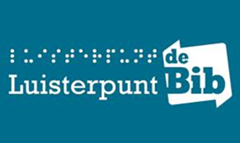 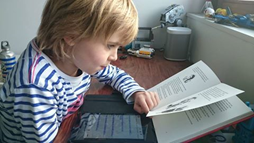 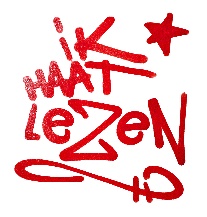 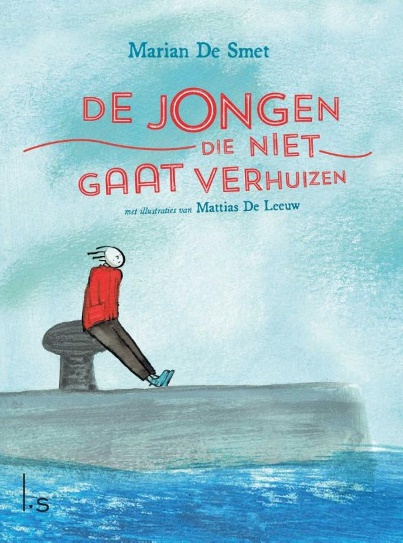 Marian De Smet.De jongen die niet gaat verhuizen (6-8 jaar).Mooi geschreven verhaal, uit het leven gegrepen.Hessel (ik-figuur) wil niet verhuizen, en zijn vriend Berker wil niet bij zijn oma op de kamer slapen. Samen lopen ze weg. Ze ontmoeten het Irakese meisje Piya dat helemaal geen huis heeft.In Daisy: speelduur: 2:11. Boeknummer 24780.In braille: 3 banden. Boeknummer: 16974.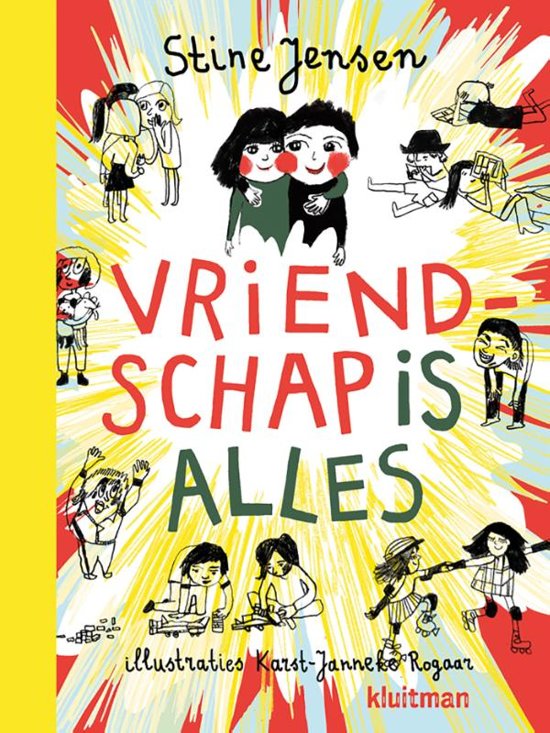 Stine JensenVriendschap is alles (9-11 jaar).Prachtig informatief boekje over vriendschap, vrienden en vriendinnen.Het boek geeft zowel kinderen als volwassenen stof tot nadenken, filosoferen of een gesprek.In Daisy: speelduur: 1:29.In braille: 3 braillebanden. Boeknummer 44013.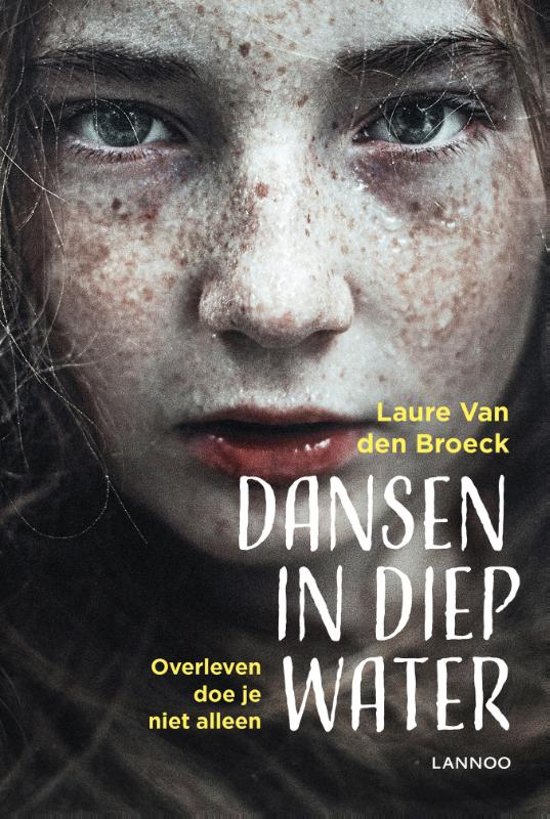 Laure Van den Broeck.Dansen in diep water : overleven doe je niet alleen (12-14 jaar).Een realistisch maar ook pijnlijk verhaal.Elf meisjes moeten na een vliegtuigcrash zien te overleven op een onbewoond eiland. De groep raakt al snel verscheurd door een conflict.Speelduur: 7:37; Boeknummer: 26813.